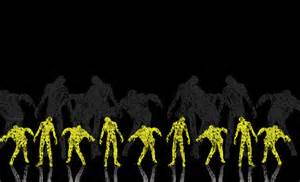 ZOMBIE  PISTOL SHOOTWednesday, October 16th  at Manteca Sportsmen Zombie eradication starts at 5:30 and ends at 9:30.Zombie killer admission is $10.00 and requires at least 40 rounds of ammunition.Various paper and reactive zombies. Multiple magazines and magazine pouch helpful. No holsters.RSVP on Manteca Sportsmen blog or Facebook page.